В соответствии с Федеральным законом № 131-ФЗ от 06.10.2003 «Об общих принципах организации местного самоуправления Российской Федерации», Федеральным законом от 10.01.2002 № 7-ФЗ «Об охране окружающей среды», Уставом Исаковского сельского поселения Красноармейского района Чувашской Республики, в целях упорядочения деятельности восстановительной стоимости зеленых насаждений, процедуры оформления разрешительной документации на вырубку (снос) не отнесенных к лесным насаждениям деревьев и кустарников, произрастающих на земельных участках, находящихся в собственности администрации Исаковского сельского поселения, администрация Исаковского сельского поселения Красноармейского района  п о с т а н о в л я е т: 	1. Внести в постановление администрации Исаковского сельского поселения Красноармейского района от 01.10.2018 № 64 «Об утверждении  порядка выдачи разрешительной документации на вырубку (снос) не отнесенных к лесным насаждениям деревьев и кустарников, произрастающих на земельных участках, находящихся в собственности администрации Исаковского сельского поселения Красноармейского района Чувашской Республики» следующие изменения:  	1) пункт 10 Порядка изложить в следующей редакции«10. После представления необходимых документов в течение десяти рабочих дней специалистами Администрации, в присутствии заинтересованного лица или его представителя производится обследование земельного участка с определением количества, наименования зеленых насаждений, а также диаметра деревьев, произрастающих на данном земельном участке, за исключением зеленых насаждений, находящихся в неудовлетворительном состоянии (усыхающие, сухостой текущего года, сухостой прошлых лет);  2) в пункте 14 Порядка абзац 3 изложить в следующей редакции:«внесение денежных средств в бюджет Исаковского сельского поселения на основании предоставленного платежного документа через Сбербанк России;»;3) пункт 15 Порядка изложить в следующей редакции:«15. Заявление о разрешении на уничтожение (снос) зеленых насаждений рассматривается Администрацией в течение 10 дней, по итогам рассмотрения выдается распоряжение Администрации на уничтожение (снос) зеленых насаждений, после внесения плательщиком денежных средств в бюджет Исаковского сельского поселения.».2. Настоящее постановление вступает в силу после его официального опубликования в  периодическом печатном издании  «Исаковский вестник».ГлаваИсаковского сельского поселения					         Г.Г. ЕфимоваНеудовлетворительное Крона слабо развита или изрежена, возможна суховершинность и/или усыхание кроны более 75 % (для ильмовых насаждений, пораженных голландской болезнью с усыханием кроны более 30 % и менее если имеются входные и вылетные отверстия заболонников), имеются признаки заболеваний (дупла, обширные сухобочины, табачные сучки и пр.) и признаки заселения стволовыми вредителями, могут быть значительные механические повреждения 4Усыхающие Листва мельче, светлее или желтее обычной, хвоя серая, желтоватая или желто-зеленая, часто преждевременно опадает или усыхает, крона сильно изрежена, в кроне более 50 % сухих ветвей, прирост текущего года сильно уменьшен или отсутствует. На стволе и ветвях часто имеются признаки заселения стволовыми вредителями (входные отверстия, насечки, сокотечение, буровая мука и опилки, насекомые на коре, под корой и в древесине); у лиственных деревьев обильные водяные побеги иногда усохшие или усыхающие 5Сухостой текущего года Листва усохла, увяла или преждевременно опала, хвоя серая, желтая или бурая, крона усохла, но мелкие веточки и кора сохранились. На стволе, ветвях и корневых лапах часто признаки заселения стволовыми вредителями или их вылетные отверстия.6Сухостой прошлых лет Листва или хвоя осыпались или сохранились лишь частично, мелкие веточки и часть ветвей опали, кора разрушена или опала на большей части ствола. На стволе и ветвях имеются вылетные отверстия насекомых, под корой — обильная буровая мука и грибница дереворазрушающих грибовЧăваш РеспубликиКрасноармейски районĕнчиКĕçĕн Шетмĕ ял  поселенийĕн  администрацийĕ ЙЫШĂНУКĕçĕн Шетмĕ  сали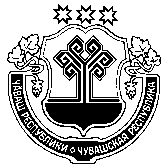 ПРОЕКТЧувашская РеспубликаАдминистрацияИсаковскогосельского поселенияКрасноармейского районаПОСТАНОВЛЕНИЕc. Исаково О внесении изменений в постановление администрации Исаковского сельского поселения Красноармейского района Чувашской Республики от 01.10.2018 № 64О внесении изменений в постановление администрации Исаковского сельского поселения Красноармейского района Чувашской Республики от 01.10.2018 № 64